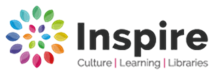 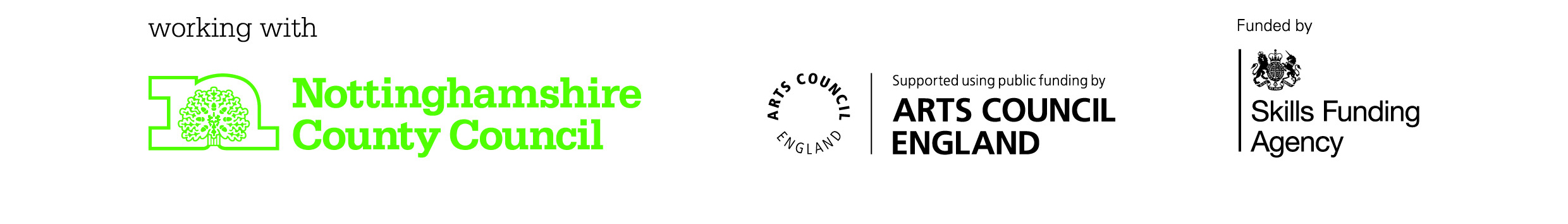 2022 1Pleasley – Mansfield The Mobile Library will be visiting on the following dates:Tuesdays25th Jan         19th April	 12th July            04th Oct            24th January 202322nd Feb        17th May	 09th Aug            01st Nov                          22nd Mar        14th June            06th Sept          29th Nov   	                    For information about requested titles or particular items of stock, please contact: Kirkby Library Tel No:   01623 677200E-mail kirkby.library@inspireculture.org.uk 